Stratus 2019 Bulk Meteorology System Ship-Based (April 8-27, 2019) aboard R/V Cabo de Hornos.The PSD Flux Measurement System used on R/V Cabo de Hornos consists of six components (Table 1): Solar and infrared radiation sensors. Radiometers are mounted on top of bridge house 16m from Sea Surface. Bulk Meteorology sensors (air temperature, relative humidity, atmospheric pressure and precipitation). Instruments are mounted on the top of a portable weather tower 16.4 meters from sea level. One differential GPS units measuring heading and pitch information, installed above pilot house-port side about 16.4 meters from sea level.  A sea surface temperature measurement made with a floating thermistor deployed of port on the port side with outrigger.  Instrument measurements are logged in a PC supplied by PSD.  The systems will run continuously through the cruise, special attention on Julian days 103, 104 , 108 and 114 on Strauts19 data comparison for buoy deployment and recovery. The ship’s SCS data is provided in ASCII format from a Vaisala bulk meteorology system located in the main ship mast. This data will  be stored for later processing .                        Figure A-1. ESRL/PSD mast mounted on the Cabo de Hornos, showing the location of weather tower. Figure A-2. ESRL/PSD mast mounted on the Cabo de Hornos, showing the location of weather tower.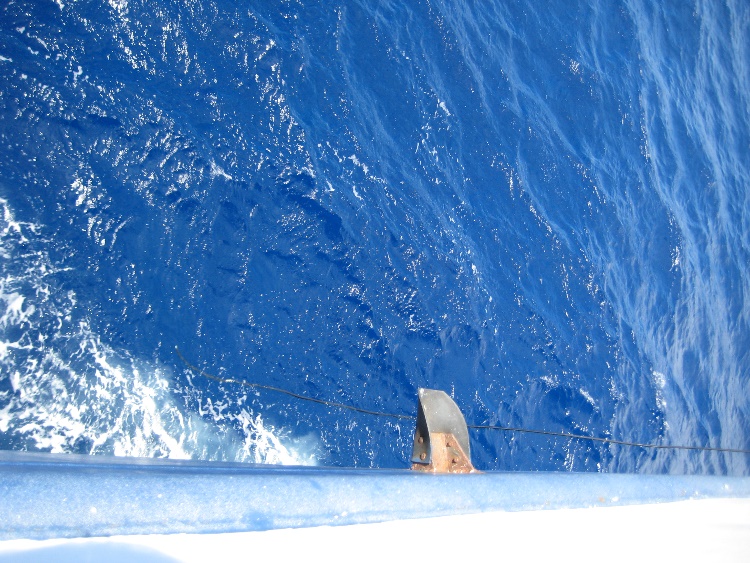 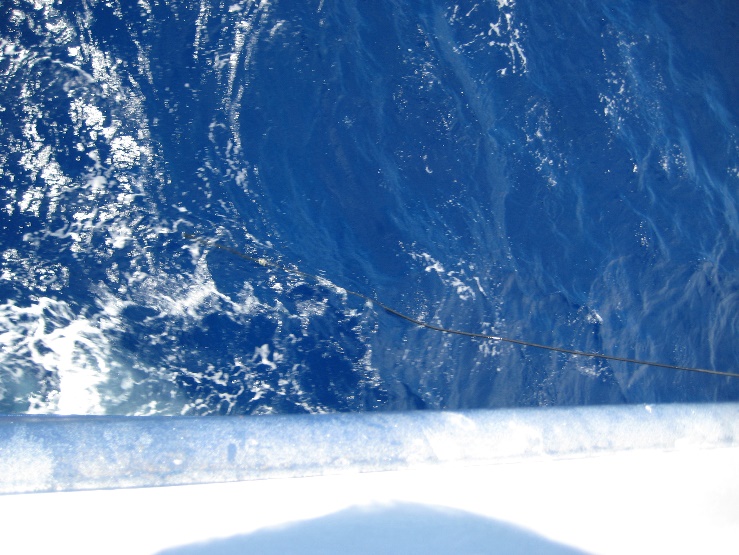           Figure A-3. Sea snake” is on the port side about 15m from the tower.Figure A-4. ESRL/PSD radiometers mounted on deck above the pilot house about 16.4m from sea level.Stratus 2019 ScheduleDay 1 Monday April 8 2019Install PSD System on Board (Installation started on Saturday 6 after equipment was loaded.Day 2 Tuesday April 9 2019.0:01 :Leave port, deploy 2 drifters7:00  :CTD cast#1 to 500 m, with SHOA and WHOI CTD8:30: CTD cast#2 to 1500 m with WHOI acoustic releases(3).14:00 deply drifter #1015:00 enters EEZ around San Felix Island Continue transit towards Stratus18 buoyDay 3 Wednesday April 10 2019Transit to towards Stratus18Day 4 Thursday April 11 201912:00 Arrive at Stratus18 target areaMultibeam on, Bathymetry surveyDay 5 Friday April 12 2019Deployment location selectedTest run all dayDay 6 Saturday April 13 201900:01 Test run ends9:00 Start deployment19:00 Deployment endsWP 22 28.287S, 85 38.932Day 7 Sunday April 14 2019 Cancelled all activities due a search and rescue missionDay 8 Monday April 15 20199:00 Search and rescue cancelledTransit toward drifting buoy Stratus1719:00 Drifter deployment23:59 Drifter deploymentDay 9 Tuesday April 16 2019Transit toward drifting buoyDay 10 Wesnesday april 17 2019Transit toward drifting buoy04:00 Drifter deployment#409:00 Drifter deployment#514:00 Drifter deployment#619:00 Drifter deployment #724:00 Drifter deployment #8Day 11 Wesnesday April 18 2019Drifters #9 to 13 deploymentArrive at drifting buoy location W105 30’ S 14 55’Recovery  procedure started at 7:00CTD after recoveryDay 12-15 Wesnesday April 19 to Monday April 22 2019Transit to Stratus 17 anchor site. 19°38.3203’S, 84°55.099’W (-19.6387,-84.9183)Day 16 Tuesday April 23 2019Recovery Anchor site started 6:00 AM – ended 12:00 PMStart transit to Stratus 18 site for comparison Day 17 Wednesday April 24 2019Arrival Stratus 18 site at 5:00 AMLocation :22° 27.699’S, 85°38.590’W (-22.4617,-85.6432Transit to Valparaiso start 20:00Arrival ~Sunday 28 April 2019	Stratus 2018 Flux measurements resultAdjustments and modifications to hardware and software were finalized three day after leaving Valparaiso (April 9) on route to Stratus 18 deployments. Seasnake extension cable needed to be remade due to water in the connector (the cable was drop in sea water in installation at the pier). PIR1 umbrella came loose on day 114 ( fixed on day 115) . PSD measurements compared well to ship heading, wind direction /speed and atmospheric temperature and pressure. Issues with Campbell datalogger started on April 13, intermittent minute timestamps were not created while files were written, making some hours of the days unprocessed (fig 5). Different attempts were made to correct this unseeing problem, increasing the datalogger buffer and adding a serial port flush to the end of the scan resolved the problem (fig 6). The lack of testing the PSD system before sailing created issues that could  have been potentially avoided, hardware setup was done in a 1-1/2 days leaving many steps undone, there was not enough time for setup due the loading logistics.   Days 108 and 114 could be used to compare Stratus 18 deployment, changes on scheduled deployment and comparison brought the ship to deployment site on a later day due to ship emergency calls at sea. Attempt to run Stratus comparison matlab were made unsuccessfully but Stratus personnel was able to use our data to stablish a preliminary comparison that looks in agreement between PSD and buoy hourly data, post processing is expected to follow.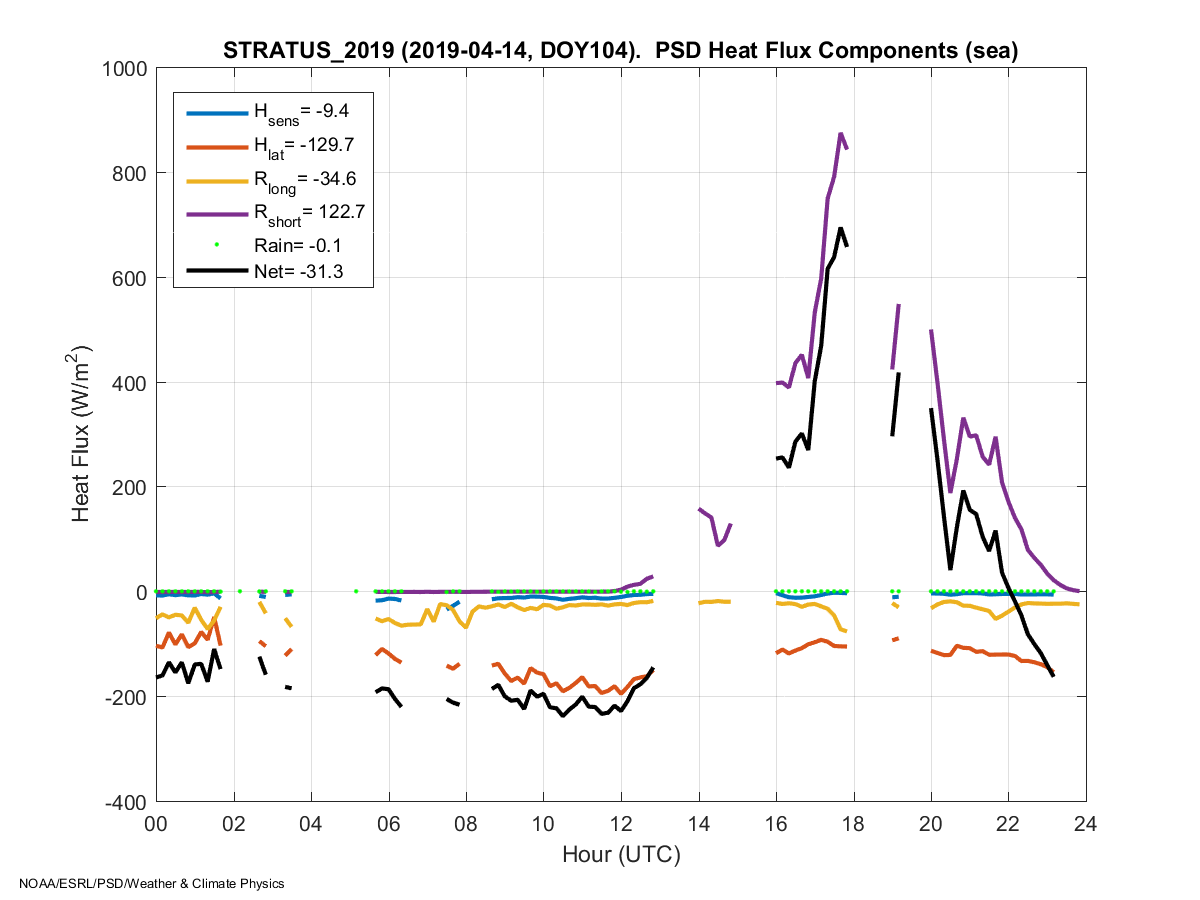 Figure 5. data lost due to no timestamp.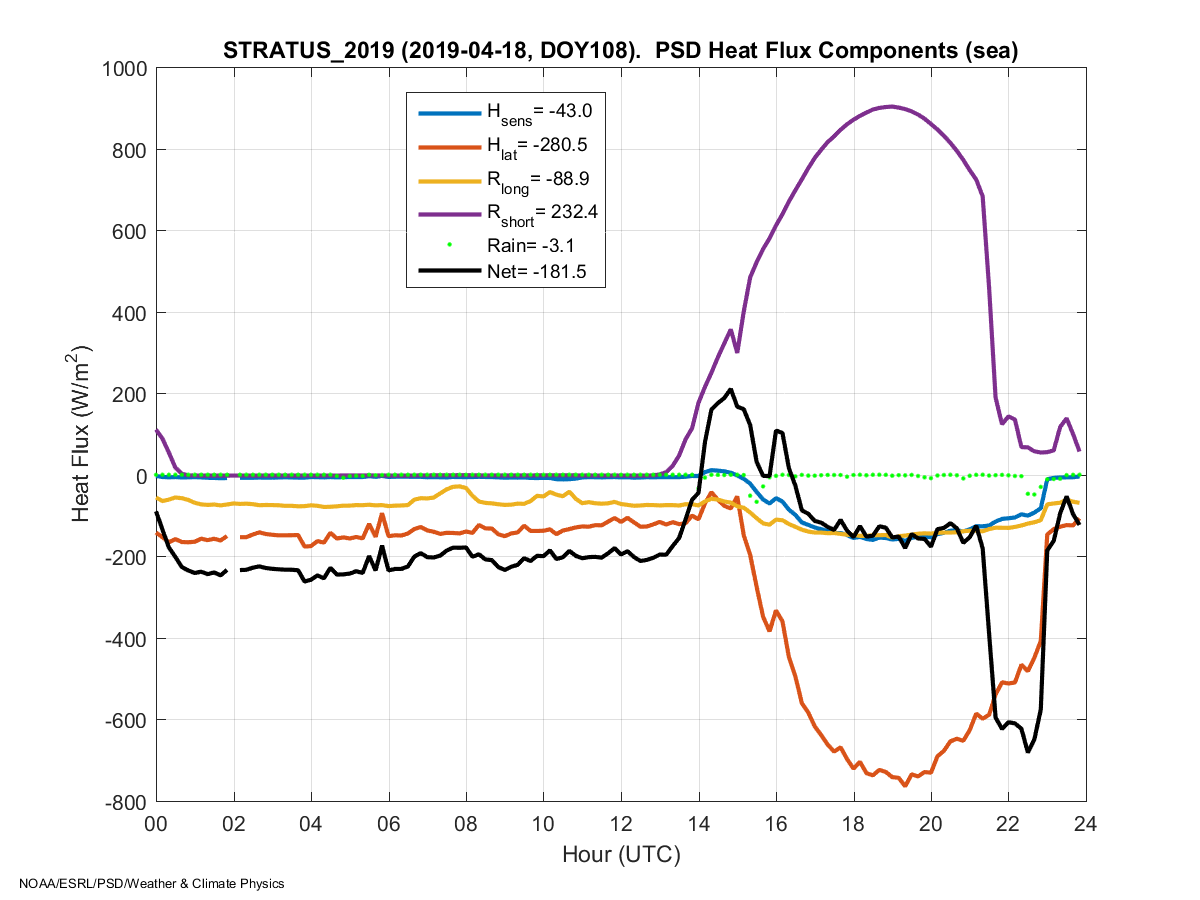 Figure 6. fixed timestamp issue.Stratus 2018 Flux System Ship-Based Sensors Coefficient Table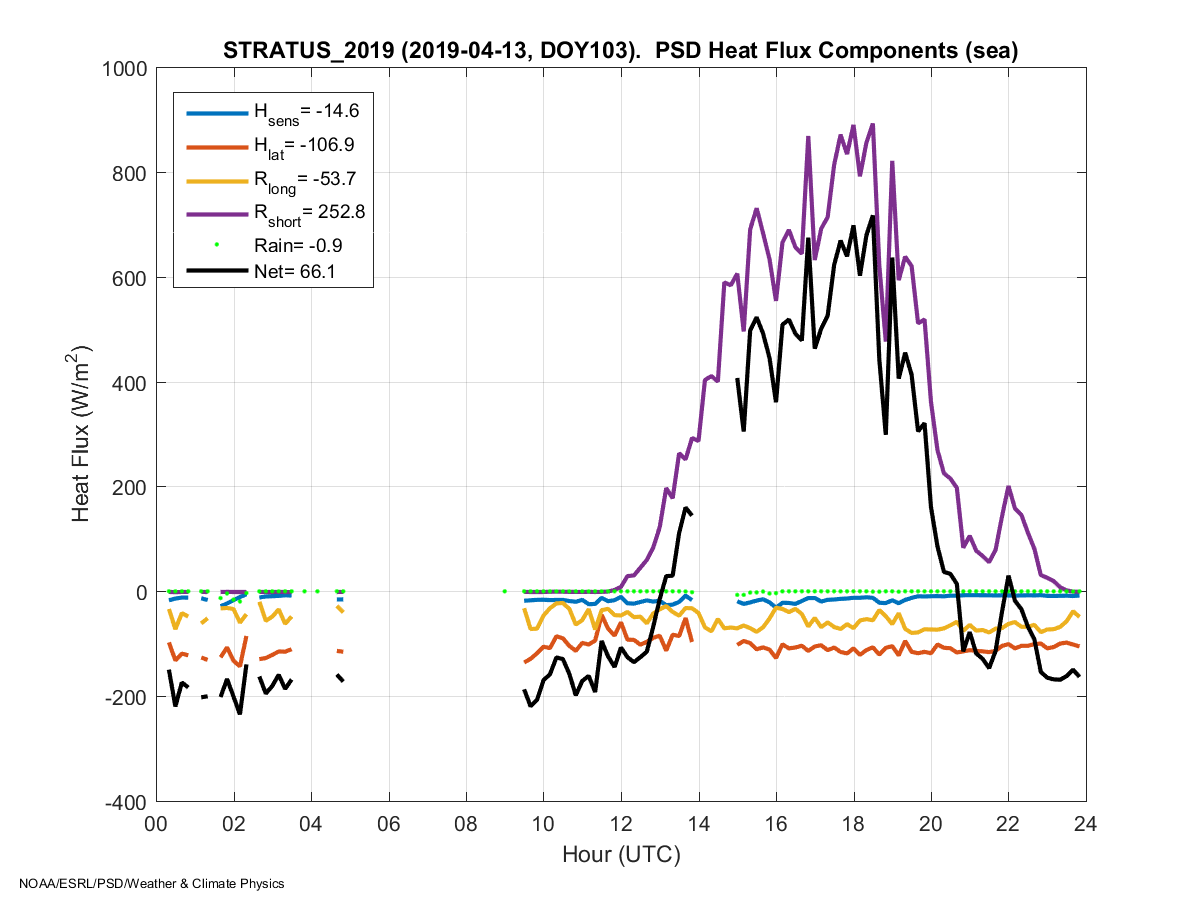 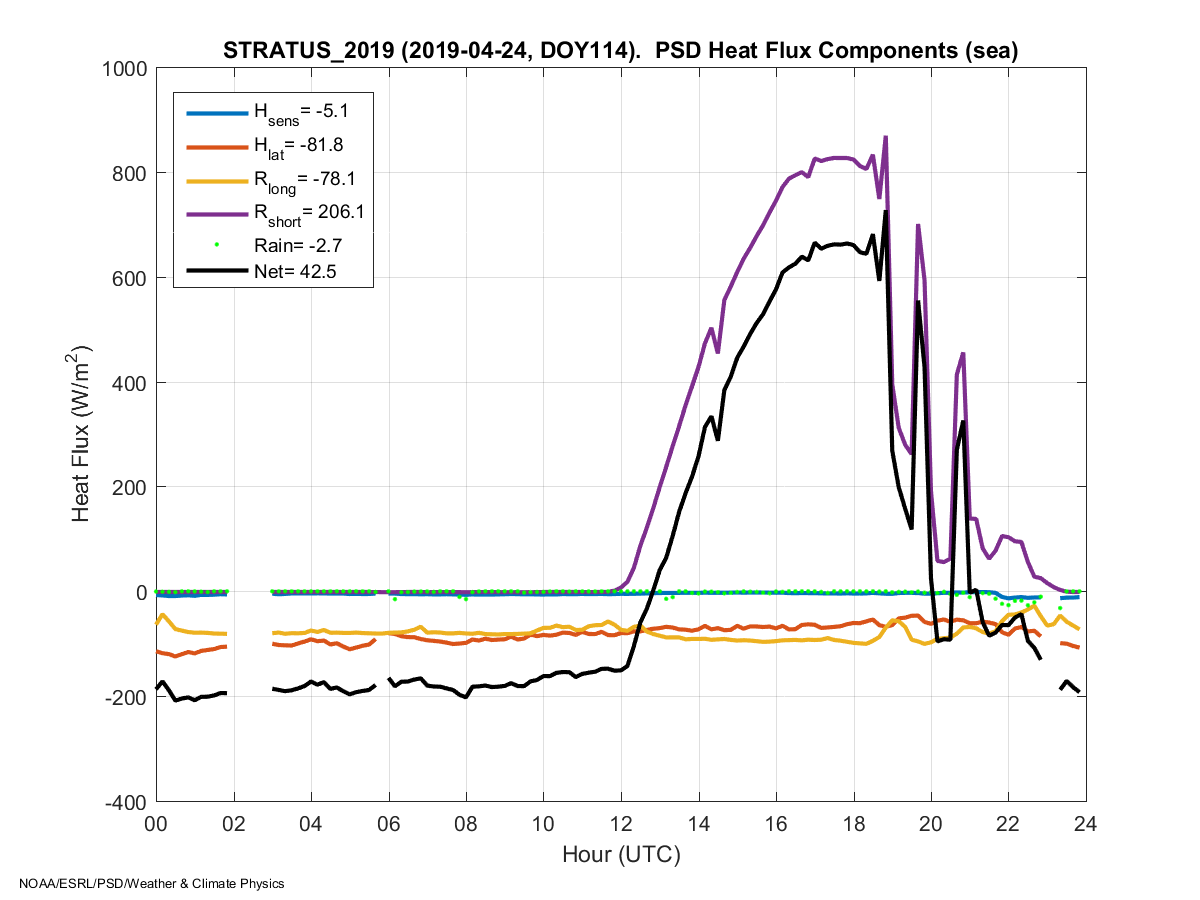 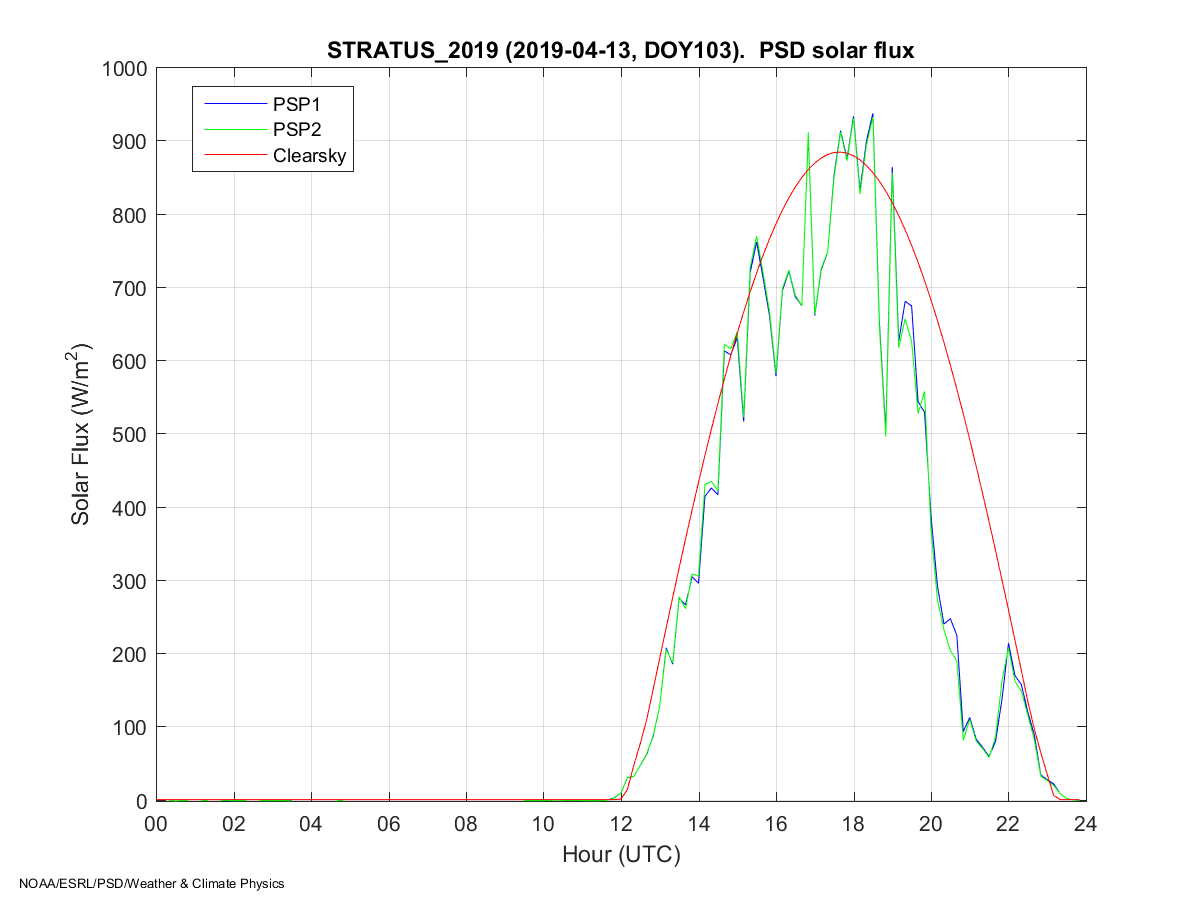 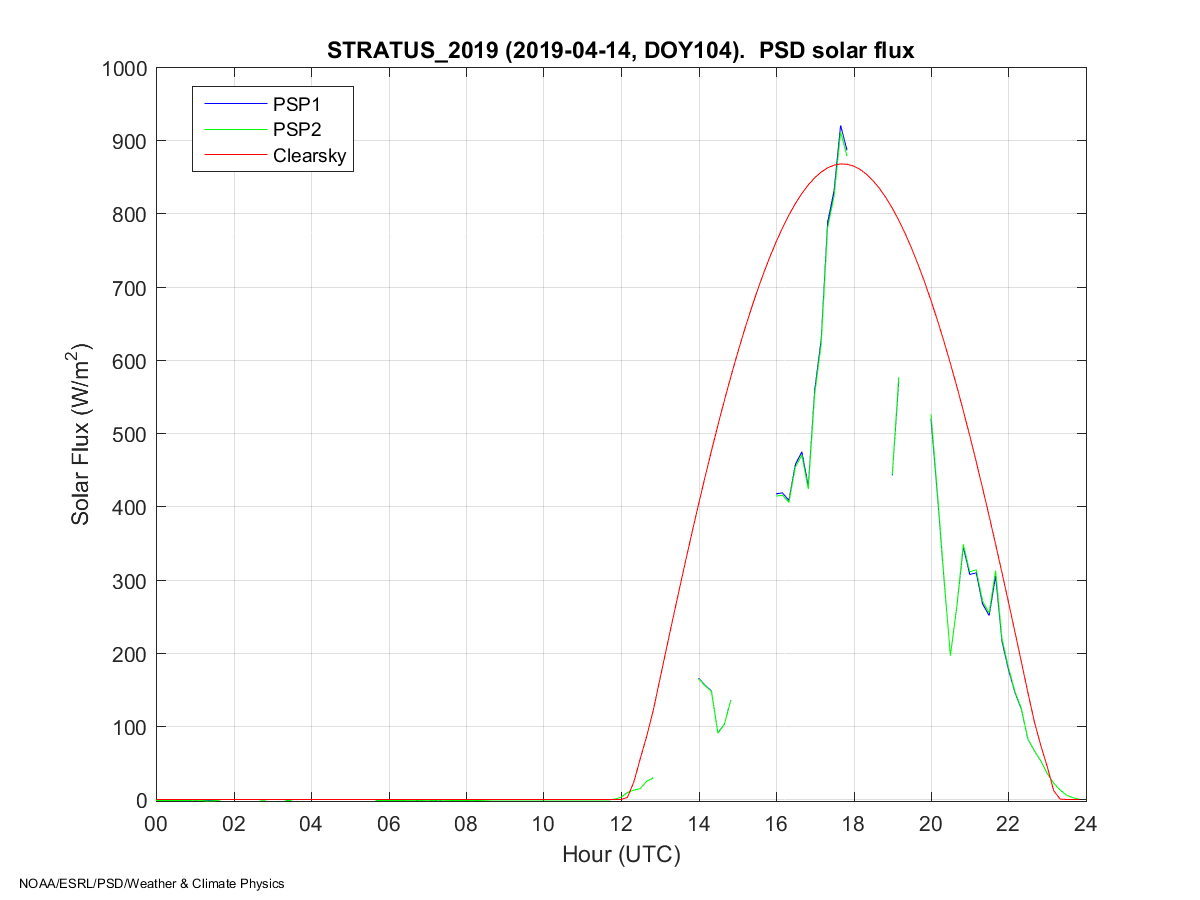 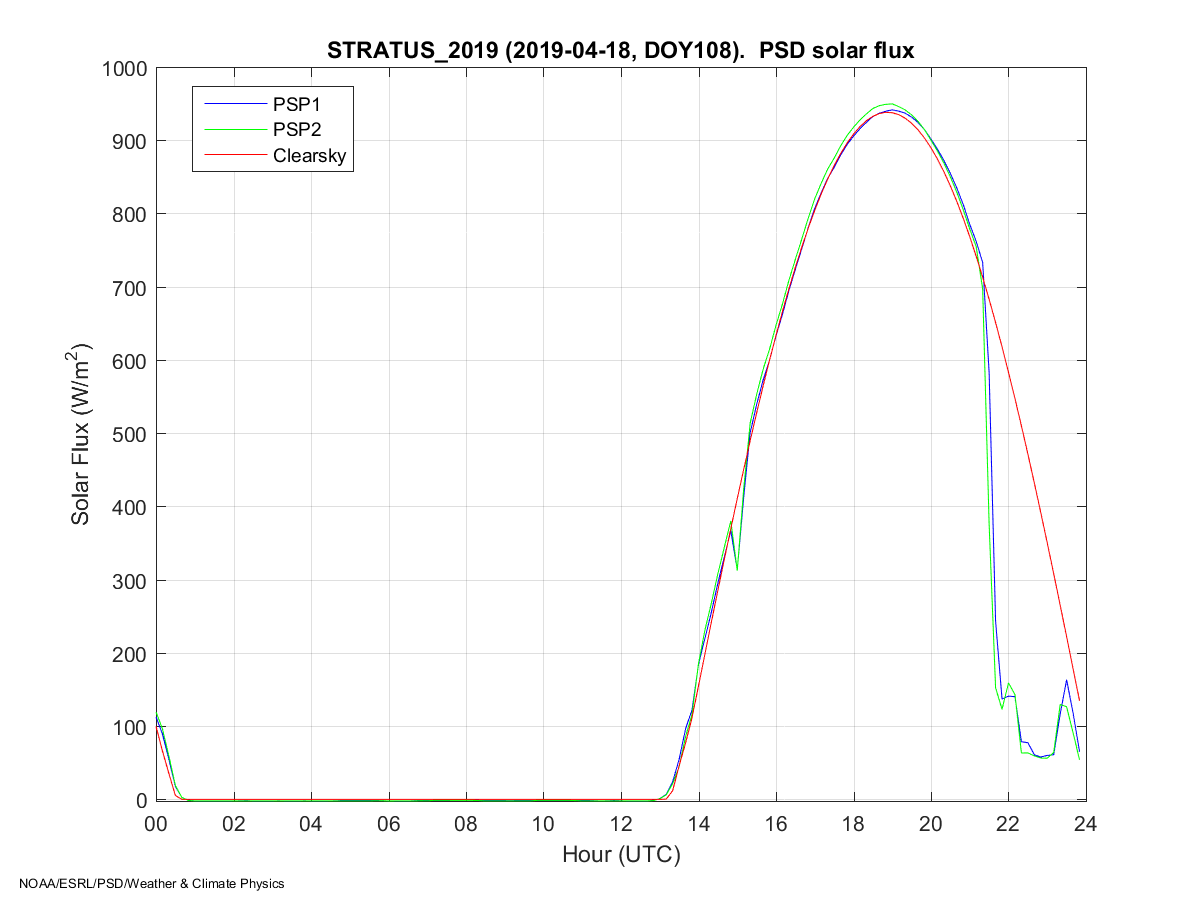 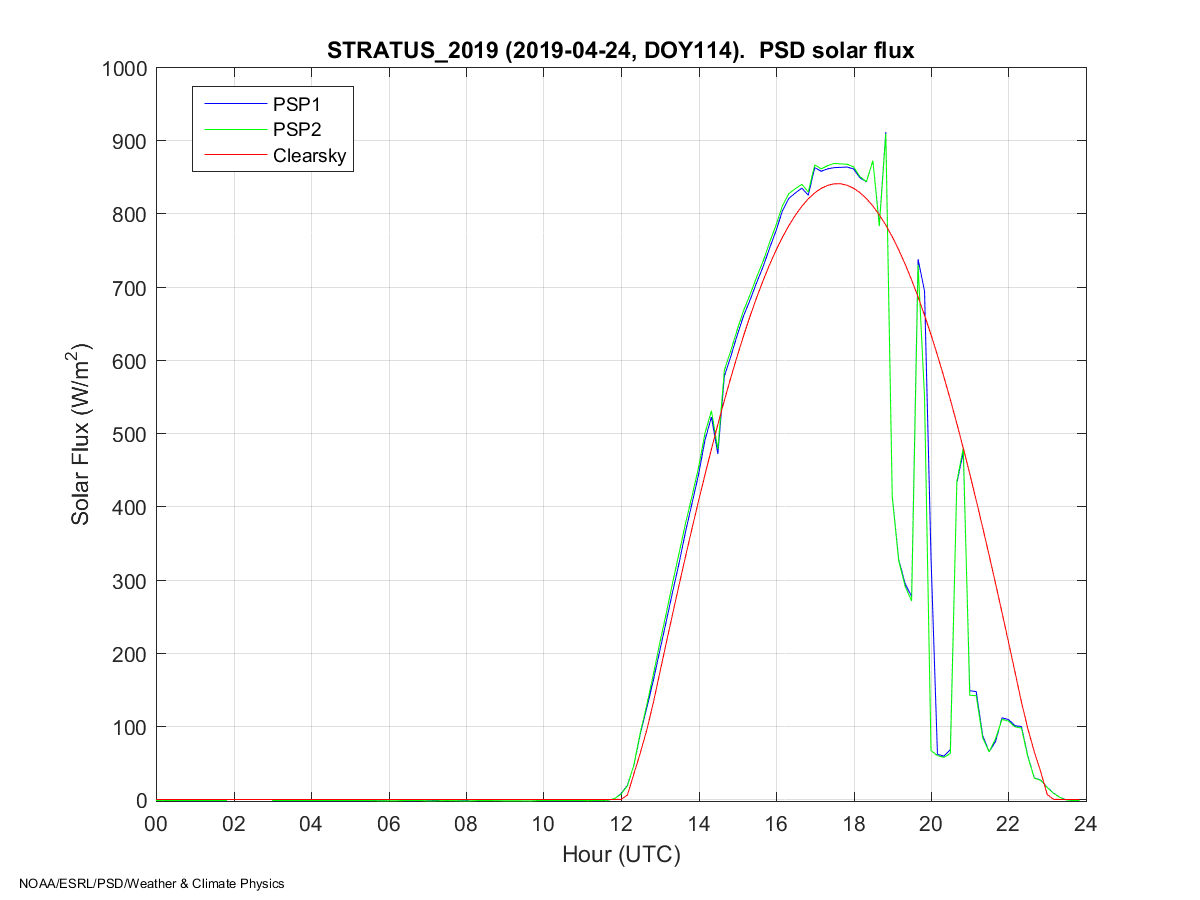 Table 1.  Instruments and measurements for air-sea interaction studiesTable 1.  Instruments and measurements for air-sea interaction studiesTable 1.  Instruments and measurements for air-sea interaction studiesItemSystemMeasurement1Bulk MeteorologyAir Temp, Relative Humidity,Wind Speed,Wind Direction, Atmospheric Pressure, Rain Rate.2Pyranometer &PyrgeometerDownward solar radiative, IR flux3GPS and HeadingShip SOG, COG,Lat,Lon GPS and Heading4Sea SnakeNear Surface Sea Temp56SensorCalibration coefficient Make / ModelSerial NumberDate of calibrationPrecision Spectral Pyranometer0.009K&Z/ CM2215713050122June, 2018Precision Spectral Pyranometer0.00951K&Z/CMP2215521170518May, 2018Precision Infrared Radiometer0.00392Eppley / PIR 138521F3April, 2018Precision Infrared Radiometer0.0026Eppley / PIR 238519F3April, 2018Vaisala Weather TransmitterWXT-520G2950002Feb, 2017Temp / Humidityn/aVaisala/HMT335C1110008Class A Barometern/aVaisala/ PTB220A2710002Sea Snake thermistor 0C to 40C C4=0.001399937 C5=0.00237854 C6=0.000000097YSI 46031 seriesn/aGPS and HeadingHemisphere/Crecent VS110072235040014DataloggerCampbell/CR100046973